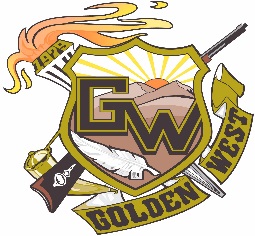 Final Schedule Spring 2017Wednesday, May 31st  Period 0		7:16-8:14Period 1		8:20-10:15Break			10:15-10:29Period 2		10:35-12:30Lunch			12:30-1:20Make-up		1:26-3:21Thursday, June 1st Period 0		7:16-8:14Period 3		8:20-10:15Break			10:15-10:29Period 4		10:35-12:30Lunch			12:30-1:20Make-up		1:26-3:21Friday, June 2nd  Period 5		8:20-10:15Break			10:15-10:29Period 6		10:35-12:30Lunch			12:30-1:20Make-up		1:26-3:21*Senior finals are to be administered during class time starting on May 25, May 26, and May 30.*Zero period will test during regular class time on Wednesday and Thursday.*Please remember to keep all students in class during testing. Do not release students early from class.*Teachers are to remain on campus and be available to assist students between 1:26-3:21 pm.*Only students that are on suspension will be allowed to take their final exam in the office.